ΔΗΜΟΚΡΙΤΕΙΟ  ΠΑΝΕΠΙΣΤΗΜΙΟ  ΘΡΑΚΗΣΠΟΛΥΤΕΧΝΙΚΗ    ΣΧΟΛΗ    ΞΑΝΘΗΣΤΜΗΜΑ  ΜΗΧΑΝΙΚΩΝ  ΠΑΡΑΓΩΓΗΣ  ΚΑΙ  ΔΙΟΙΚΗΣΗΣΕΞΕΤΑΣΗ  ΣΤΟ   ΜΑΘΗΜΑ   « ΗΛΕΚΤΡΙΚΕΣ   ΜΗΧΑΝΕΣ »    ΤΟΥ   5ΟΥ  ΕΞΑΜΗΝΟΥΠΕΡΙΟΔΟΣ                 ΦΕΒΡΟΥΑΡΙΟΥ 2016		         05 / 02 / 2016 ΔΙΔΑΣΚΩΝ: 	ΚΑΡΑΚΑΤΣΑΝΗΣ  Σ.  ΘΕΟΚΛΗΤΟΣ		Επίκουρος  Καθηγητής  Δ.Π.Θ.ΔΙΑΡΚΕΙΑ   ΕΞΕΤΑΣΗΣ  :     2 ½  ΩΡΕΣ .ΑΠΑΓΟΡΕΥΕΤΑΙ   Η   ΑΠΟΧΩΡΗΣΗ   ΤΑ   ΠΡΩΤΑ   30   ΛΕΠΤΑ.ΤΑ   ΘΕΜΑΤΑ   ΠΑΡΑΔΙΔΟΝΤΑΙ.ΟΝΟΜΑΤΕΠΩΝΥΜΟ  :  ………………………….………….…………   Α.Μ.   ……………..	ΘΕΜΑ  1ο :  (  3,3  Μονάδες )Κινητήρας συνεχούς ρεύματος, παράλληλης διέγερσης, με ονομαστικά μεγέθη 50 Ηp, 500 V, έχει αντίσταση τυμπάνου Ra = 0,80 Ω, και αντίσταση παράλληλου πεδίου διέγερσης Rf = 100 Ω , ενώ η πτώση τάσης επάνω στις ψήκτρες του συλλέκτη είναι 4V.  Ο κινητήρας απορροφά από το δίκτυο ρεύμα 90Α στο πλήρες φορτίο και  περιστρέφεται  στις  1.200 rpm .  Ζητούνται:α)  Να  σχεδιαστεί  το  ισοδύναμο  κύκλωμα  του  κινητήρα.β)  Να υπολογιστεί το ρεύμα, η επαγόμενη τάση τυμπάνου, η ροπή στον άξονα του κινητήρα, καθώς και ο βαθμός απόδοσης του.γ)  Να προσδιοριστεί η ταχύτητα περιστροφής του κινητήρα και η αναπτυσσόμενη ροπή του όταν η αντίσταση του παράλληλου τυλίγματος διέγερσης ρυθμιστεί στα 150 Ω και η τάση τροφοδοσίας στα 450 V. Να αγνοηθεί η επίδραση του κορεσμού και η αντίδραση οπλισμού ενώ το ρεύμα πλήρους φορτίου θεωρείται ότι παραμένει σταθερό στα .	ΘΕΜΑ  2ο :  (  3,3  Μονάδες )Τριφασική σύγχρονη τετραπολική γεννήτρια κυλινδρικού δρομέα, συνδεσμολογίας τυλιγμάτων στάτη κατά τρίγωνο, έχει σύγχρονη επαγωγική αντίσταση Χs=4Ω ανά φάση, ωμική αντίσταση του τυλίγματος στάτη Ra=0,50Ω ανά φάση, αντίσταση τυλίγματος διέγερσης Rf=80Ω και τροφοδοτεί φορτίο 50Α  με επαγωγικό συντελεστή  ισχύος 0,80  και με τάση εξόδου 430 V.   Ζητούνται:α)   Να  σχεδιαστεί  το  ανά  φάση  ισοδύναμο  κύκλωμα  της  γεννήτριας.β)  Να  υπολογιστεί η επαγόμενη τάση τυμπάνου και  η γωνία ισχύος της γεννήτριας  και  να  σχεδιαστεί  το  αντίστοιχο  διανυσματικό  της  διάγραμμα.γ) Για να τροφοδοτήσει η γεννήτρια το ίδιο φορτίο αλλά με ωμικό συντελεστή ισχύος και σταθερή τάση εξόδου, ποιά πρέπει να είναι η τιμή της αντίστασης διέγερσης αν αγνοηθεί η επίδραση κορεσμού και θεωρηθεί σταθερή ταχύτητα περιστροφής; Να σχεδιαστεί το αντίστοιχο διανυσματικό διάγραμμα της γεννήτριας για την περίπτωση αυτή.	ΘΕΜΑ  3ο :  (  3,3  Μονάδες )Ένας τριφασικός τετραπολικός επαγωγικός κινητήρας με ονομαστικά μεγέθη 15 Hp, 380V, 50Hz συνδεσμολογίας τριγώνου λειτουργεί υπό πλήρες φορτίο με επαγωγικό συντελεστή  ισχύος  0,75 ,   βαθμό  απόδοσης 80%  και  αναπτύσσει  ηλεκτρομαγνητική ισχύ  16,5 Hp.  Η  ωμική  αντίσταση  του τυλίγματος  του  στάτη  είναι 0,40 Ω  ανά φάση.  Ζητούνται:α) Να  σχεδιαστεί  το  πλήρες  ανά  φάση  ισοδύναμο  κύκλωμα  του  κινητήρα και να εξηγηθεί  το  κάθε  στοιχείο  του.β) Το ρεύμα σε  κάθε  φάση  του  κινητήρα και  η ολίσθηση στο πλήρες φορτίο.γ) Η αναπτυσσόμενη ηλεκτρομαγνητική ροπή και η ροπή στον άξονα του κινητήρα.δ) Oι  συνολικές  απώλειες  περιστροφής  του  κινητήρα.Γ Ε Ν Ι Κ Ο      Τ Υ Π Ο Λ Ο Γ Ι Ο 		n(%) = (Pout/Pin)x100%		f (Hz) = n P / 120   		ω (rad/s) = 2 π n / 60  		ωσύνχ. = 2πf ( 2 / P )		Εa = Κ Φ ω                    τ = Κ Φ i   		1Ηp = 0,746 Kw		Ea = Vφ  ±  Ia (Ra+Rs)  ±  ΔVψ  	Μηχανές    D.C.		Εa = Vφ  ±  Ia (Ra + j Xs) 			Μηχανές    A.C.		Pαναπτ.  =  E a  x  I a  =  τcon  x  ω		τ  =  P / ω                            __		Pηλ =  √ 3  ΙL  Vπ  cosθ  =  3  Iφ  Vφ  cosθ                                                                                          __Συνδεσμολογία  αστέρα  ( Υ )  		Iφ  =  ΙL  	και	Vφ  =   Vπ /  √ 3                                                                                                             __Συνδεσμολογία  τριγώνου  ( Δ ) 		Vφ  =  Vπ  	και	Ιφ  =  ΙL /  √ 3 	Δ  εκατοστιαία διακύμανση τάσης		s = (ωσύνχ. – ωm ) / ωσύνχ.		ωm = (1-s) ωσύνχ.		Pcon = (1-s) Pag		Pcu r   = s Pag  	        ή    	Pcu r   =  Pag  – Pcon  		Pαπ.μηχ.περ.    =   Pcon   –  Pout  		PCust  = 3 Ι21 R1         	PCu r  =  3 Ι22 R2 		Pag = Pin  – PCust  – Pcore  		Prot   =  Pcore   +  Pαπ.μηχ.περ.ΔΗΜΟΚΡΙΤΕΙΟ  ΠΑΝΕΠΙΣΤΗΜΙΟ  ΘΡΑΚΗΣΠΟΛΥΤΕΧΝΙΚΗ    ΣΧΟΛΗ    ΞΑΝΘΗΣΤΜΗΜΑ  ΜΗΧΑΝΙΚΩΝ  ΠΑΡΑΓΩΓΗΣ  ΚΑΙ  ΔΙΟΙΚΗΣΗΣΕΞΕΤΑΣΗ  ΣΤΟ   ΜΑΘΗΜΑ   « ΗΛΕΚΤΡΙΚΕΣ   ΜΗΧΑΝΕΣ »    ΤΟΥ   5ΟΥ  ΕΞΑΜΗΝΟΥΠΕΡΙΟΔΟΣ           ΦΕΒΡΟΥΑΡΙΟΥ  2016			   05 / 02 / 2016ΔΙΔΑΣΚΩΝ: 	ΚΑΡΑΚΑΤΣΑΝΗΣ  Σ.  ΘΕΟΚΛΗΤΟΣ		Επίκουρος  Καθηγητής  Δ.Π.Θ.	ΘΕΜΑ  1ο :  (  3,3  Μονάδες )Κινητήρας συνεχούς ρεύματος, παράλληλης διέγερσης, με ονομαστικά μεγέθη 50 Ηp, 500 V, έχει αντίσταση τυμπάνου Ra = 0,80 Ω, και αντίσταση παράλληλου πεδίου διέγερσης Rf = 100 Ω , ενώ η πτώση τάσης επάνω στις ψήκτρες του συλλέκτη είναι 4V.  Ο κινητήρας απορροφά από το δίκτυο ρεύμα 90Α στο πλήρες φορτίο και  περιστρέφεται  στις  1.200 rpm .  Ζητούνται:α)  Να  σχεδιαστεί  το  ισοδύναμο  κύκλωμα  του  κινητήρα.β)  Να υπολογιστεί το ρεύμα, η επαγόμενη τάση τυμπάνου, η ροπή στον άξονα του κινητήρα, καθώς και ο βαθμός απόδοσης του.γ)  Να προσδιοριστεί η ταχύτητα περιστροφής του κινητήρα και η αναπτυσσόμενη ροπή του όταν η αντίσταση του παράλληλου τυλίγματος διέγερσης ρυθμιστεί στα 150 Ω και η τάση τροφοδοσίας στα 450 V. Να αγνοηθεί η επίδραση του κορεσμού και η αντίδραση οπλισμού ενώ το ρεύμα πλήρους φορτίου θεωρείται ότι παραμένει σταθερό στα .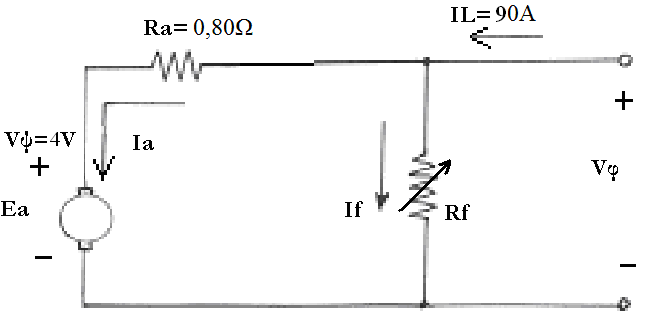 	Λύση :α)β) 	IL =  	If = Vφ / Rf =  500 V / 100 Ω  =  5 Α 	Ia = IL - If =  –      Ia = 85 Α	Ea = Vφ-IaRa-Vψ = 500–85 X 0,80-4  Ea = 428 V	Pout = = 50 Hp x 0,746 kW/Hp = 37.300 W	Pin =    =  500 V X   = 45.000 W	n(%)=(Pout/Pin)x100%=(37.300/45.000)x100% n%=82,88%	ω = 2πn/60= 2x3,14x1200 / 60  ω = 125,66 rad/sec	τout=Pout/ω = 37.300W / 125,66rad/s  τout= 296,83 Nmγ)  	IL = 	I’f = V’φ / R’f = 450 V / 150 Ω  = 3 Α 	I’a = IL – I’f = 90A - 3A  I’a = 87 Α  	E’a = V’φ-I’aRa-Vψ = 450 - 87 X 0,80 - 4 = 376,4 V 	Ea  = k Φ ω 			και			E’a = k Φ’ ω’Όμως λόγω της αύξησης της αντίστασης του παράλληλου πεδίου διέγερσης, το ρεύμα διέγερσης μειώνεται κατά  I’f / If = ( 3 / 5 ) χ 100% = 60 % και αν αγνοηθεί η επίδραση κορεσμού και η αντίδραση οπλισμού ανάλογη θα είναι και η μείωση της μαγνητική ροής Φ’ και έτσι  θα ισχύει: 	Φ’ = 0,60 Φ	και ω’ = (E’a k Φ / Ea k Φ’)xω = (E’a / 0,60 Ea ) x ω 	ω’=(376,4/0,60x428)x125,66rad/s  ω’=184,18rad/s 	n = 60ω/2π = 60x184,18/2x3,14 = 1.759 rpm	Αναπτυσσόμενη ισχύς: Pαναπτ.=E’axI’a =376,4Vx87A= 32.746,80W	Ροπή: ταναπτ.=Pαναπτ./ω’=32.746,80W/184,18rad/s =177,80Νm	ΘΕΜΑ  2ο :  (  3,3  Μονάδες )Τριφασική σύγχρονη τετραπολική γεννήτρια κυλινδρικού δρομέα, συνδεσμολογίας τυλιγμάτων στάτη κατά τρίγωνο, έχει σύγχρονη επαγωγική αντίσταση Χs=4Ω ανά φάση, ωμική αντίσταση του τυλίγματος στάτη Ra=0,50Ω ανά φάση, αντίσταση τυλίγματος διέγερσης Rf=80Ω και τροφοδοτεί φορτίο 50Α  με επαγωγικό συντελεστή  ισχύος 0,80  και με τάση εξόδου 430 V.   Ζητούνται:α)   Να  σχεδιαστεί  το  ανά  φάση  ισοδύναμο  κύκλωμα  της  γεννήτριας.β)  Να  υπολογιστεί η επαγόμενη τάση τυμπάνου και  η γωνία ισχύος της γεννήτριας  και  να  σχεδιαστεί  το  αντίστοιχο  διανυσματικό  της  διάγραμμα.γ) Για να τροφοδοτήσει η γεννήτρια το ίδιο φορτίο αλλά με ωμικό συντελεστή ισχύος και σταθερή τάση εξόδου, ποιά πρέπει να είναι η τιμή της αντίστασης διέγερσης αν αγνοηθεί η επίδραση κορεσμού και θεωρηθεί σταθερή ταχύτητα περιστροφής; Να σχεδιαστεί το αντίστοιχο διανυσματικό διάγραμμα της γεννήτριας για την περίπτωση αυτή.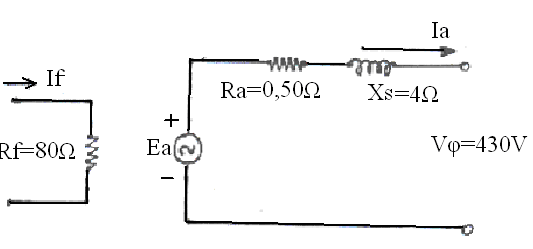 	Λύση : α)β)                                                                           Συνδεσμολογία  κατά  (Δ)   Vπ=Vφ = 430V   Επειδή  ο  Σ.Ι.  είναι  0,80  επαγωγικός,  Σ.Ι. = cosθ = 0,80  η  γωνία  του  διανύσματος  του  ρεύματος θα  είναι   θ = – 36,87ο                                                                                                                      __                   __ και  το  ρεύμα  αντίστοιχα  θα  είναι      Ia = Iγρ  / √3 = 50 / √3 A = 28,87  |_– 36,87 ο AEa = Vφ  +  Ia ( Ra + j Xs )  = 430 + ( 0,50 + j 4 ) x 28,87 |_– 36,87ο  = 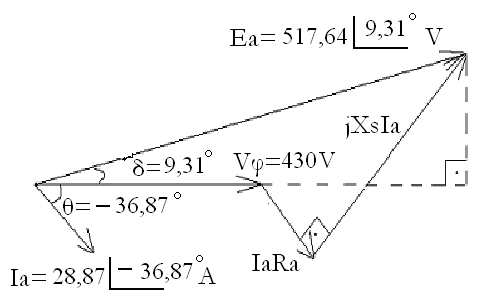 430 + ( 0,50 + j 4 ) x ( 28,87 x 0,80 – j 28,87 x 0,60 ) = 430 + 11,55 + j 92,38 – j 8,66 + 69,28 =  = 510,83 + j 83,72 = 517,64 |_9,31ο Vκαι το διανυσματικό διάγραμμα της γεννήτριαςδίνεται στο διπλανό σχήμα.γ)  Όταν η γεννήτρια τροφοδοτεί το ίδιοφορτίο  αλλά με ωμικό συντελεστή ισχύοςΣ.Ι. = cosθ = 1,  η  γωνία  του  διανύσματος  του  ρεύματος θα  είναι  θ = 0ο  και  το  ρεύμα  αντίστοιχα  θα  είναι   Ia  = 28,87 |_– 0ο Α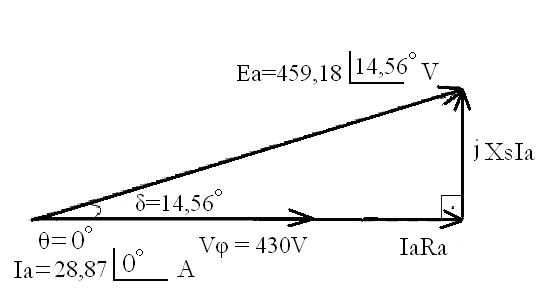 Για να παραμείνει σταθερή η τάση εξόδου Vπ=Vφ=430V θα πρέπει η εσωτερική τάση Εa  να  γίνει:E’a = Vφ  + Ia ( Ra + jXs )  == 430 + ( 0,50 + j 4 ) x 28,87 |_ 0ο  = = 430 + 14,43 + j 115,47 = 444,43 + j 115,47 == 459,18 |_14,56ο VΤο νέο διανυσματικό διάγραμμα της γεννήτριαςγια τον ωμικό Σ.Ι. δίνεται στο διπλανό σχήμα.Ισχύει όμως   Ea = k Φ ω    και     E’a = k Φ’ ω Αφού η ταχύτητα περιστροφής παραμένει σταθερή η μείωση της εσωτερικής τάσης οφείλεται σε μείωση της μαγνητικής ροής Φ’/Φ = E’a/Ea = 459,18 / 517,64 = 0,8871Αν αγνοηθεί η επίδραση του κορεσμού, η μείωση της ροής Φ αντιστοιχεί σε ανάλογη μείωση του ρεύματος διέγερσης και επομένως ανάλογη αύξηση της αντίστασης του τυλίγματος διέγερσης.Έτσι,  θα ισχύει    Rf’ / Rf =1 / 0,8871  ή  R’f = 80 / 0,8871      R’f = 90,18 Ω	ΘΕΜΑ  3ο :  (  3,3  Μονάδες )Ένας τριφασικός τετραπολικός επαγωγικός κινητήρας με ονομαστικά μεγέθη 15 Hp, 380V, 50Hz συνδεσμολογίας τριγώνου λειτουργεί υπό πλήρες φορτίο με επαγωγικό συντελεστή  ισχύος  0,75 ,   βαθμό  απόδοσης 80%  και  αναπτύσσει  ηλεκτρομαγνητική ισχύ  16,5 Hp.  Η  ωμική  αντίσταση  του τυλίγματος  του  στάτη  είναι 0,40 Ω  ανά φάση.  Ζητούνται:α) Να  σχεδιαστεί  το  πλήρες  ανά  φάση  ισοδύναμο  κύκλωμα  του  κινητήρα και να εξηγηθεί  το  κάθε  στοιχείο  του.β) Το ρεύμα σε  κάθε  φάση  του  κινητήρα και  η ολίσθηση στο πλήρες φορτίο.γ) Η αναπτυσσόμενη ηλεκτρομαγνητική ροπή και η ροπή στον άξονα του κινητήρα.δ) Oι  συνολικές  απώλειες  περιστροφής  του  κινητήρα.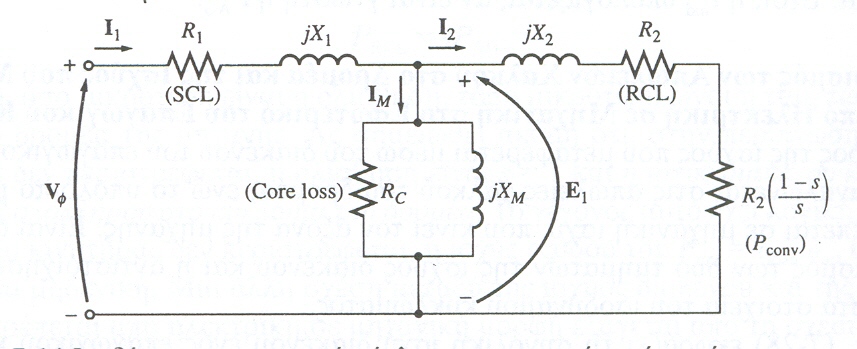 	Λύση : α)		Βλ.  βιβλίο   Κεφάλαιο   7   σχήμα 7–14     σελ. 442β)	Η  ονομαστική  ισχύς  του  κινητήρα  είναι :	Pout  =  15 Hp  x  0,746 kW/Hp                    Pout  =  11.190 W	n(%) = (Pout /Pin) x 100% = 80 %Pin =Pout / 0,80 = 13.987,50 W                                     ___                                                               ___                                                                 ___	Pin = √ 3 ΙL Vπ cosθΙL= Pin/ √ 3 Vπ cosθ= 13.987,50 / √ 3 x 380x 0,75									ΙL=                                                                                                                                         ____                           ___	Συνδεσμολογία  τριγώνου  (Δ) I1= IL/ √ 3= 28,33 / √ 3  = 	ωσύνχ.= 2π n / 60 = 2πf ( 2/P ) = 2 x 3,14 x 50 x ( 2 / 4 ) = 157,08 rad/s	Απώλειες  χαλκού  στάτη   (ωμικές)   υπό  πλήρες  φορτίο :	PCust (π.φ.)  = 3 Ι21 R1    = 3 x 16,36 2 x 0,40      PCu st (π.φ.)  =  321,18 W	Ισχύς διακένου Pag = Pin(π.φ.)– PCust(π.φ.) = 13.987,50W – 321,18W = 13.666W 	Ισχύς  αναπτυσσόμενη   Pcon =  16,5 Ηp  x  0,746 kW / Hp  =  12.309 W	Pcon = ( 1–s )  Pag    ( 1 – s ) =  Pcon / Pag   	Ολίσθηση      s = 1 – (Pcon /Pag ) = 1 – (12.309 / 13.666) = 0,10   ή   s = 10 %γ)	Αναπτυσσόμενη  ηλεκτρομαγνητική  ροπή	τind  =  Pcon   / ωm      ή    τind   =  Pag    /  ωσύνχ  = 13.666 / 157,08 = 87 Νm	Ροπή  στον  άξονα  του  κινητήρα	τout=  Pout  /  ωm	ωm  =  ( 1 – s ) ωσύνχ= ( 1  –  0,10 ) x 157,08 = 141,37 rad/s	τout=  Pout  /  ωm= 11.190 / 141,37  =79,15Ν mδ)	Συνολικές  ωμικές  απώλειες  δρομέα	Pcu r   = s Pag       ή   Pcu r   =  Pag  – Pcon  = 13.666 W – 12.309 W = 1.357 W	Συνολικές  απώλειες  περιστροφής  κινητήρα	Pαπ.μηχ.περ. = Pcon   –  Pout  =  12.309W  – 11.190W=  1.119 W